«Развитие творческих способностей средствами хореографического искусства» Подготовила:Воспитатель МДОУ «Детский сад №125» Пальянова В.В.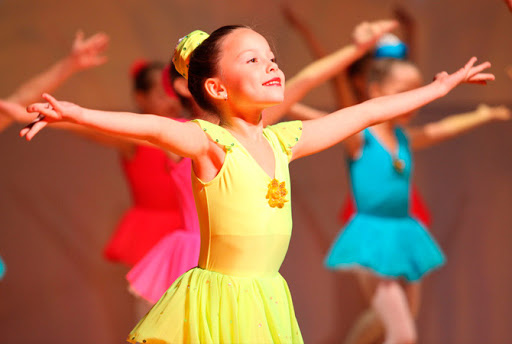 Что же такое танец? Танец – это музыкально пластическое искусство. Детскому танцу присущи образность, взаимоотношения разнохарактерных персонажей, использование в качестве выразительной лексики танцевальных и пантомимических движений,  развитие музыкально-танцевальных образов. Благодаря этому танец используется, как средство  эстетического воспитания дошкольников. Именно в танце наиболее плодотворно происходит  становление творческих способностей детей. Это обусловлено объединением  в единую деятельность музыки, движения и игры.В дошкольном возрасте закладывается основа личности, происходит ориентация на развитие духовности, самореализации, самовыражения и формируются мироощущения, необходимые в последующей жизни.Именно в искусстве хореографии заложены многие формы художественного воспитания детей. Именно хореографическое искусство успешнее всего реализует развитие зрительных, слуховых и двигательных форм чувственного и эмоционального восприятия мира, снимает умственное утомление и дает дополнительный импульс для мыслительной деятельности.Дети дошкольного возраста лучше всего воспринимают занятие по хореографии в игровой форме. Движение и игра – это важнейшие компоненты жизнедеятельности детей.Игровой танец – это вид творческой деятельности, предназначенный для игрового воздействия на самого исполнителя и для зрелищного эффекта, достигаемого путем ритмической смены поз и па, имитации жестов, служащих образным языком, способным выражать эмоциональное состояние человека.В заключение следует отметить, что развитие творческих способностей  у детей дошкольного возраста эффективней, если  в основу этого процесса положены элементы игрового танца. Данная форма работы повышает интерес у детей к занятиям по хореографии и влияет на воспитание детей, а также на развитие творческого потенциала ребенка, а именно:развитие творческого воображения и фантазии;развитие способности к импровизации;развитие двигательных качеств и умений: координация, гибкость, пластичность, ловкость и т.д.;развитие музыкальности (чувствовать настроение и характер музыки, развитие музыкального слуха и чувства ритма);развитие и тренировка психических процессов (развитие эмоциональной сферы и умения выражать эмоции в мимике и пантомимике, а также развитие внимания, воли, памяти и мышления);развитие нравственно-коммуникативных качеств личности (воспитание умения вести себя в группе во время движения).